Sır: Her Şey Sil BaştanGösterim Tarihi: 15 Mart 2023Dağıtım: Skypic FilmYapım: Doğuş Arslan Medya Yapım, Öz-Han Yapım, Nazin Medya (Film ve Tic. Ltd. Şti.)Tür: DramSüre: 135 dakikaHikâye: Doğuş ArslanSenaryo: Doğuş ArslanYardımcı Yönetmen: Cemal Aşkın AlpçetinReji Asistanı: Baran GökoğuzAfiş Tasarım: Pınar İlhanKurgu: Doğuş Arslan Medya YapımSes: Resul TahtacıDil: TürkçeGörüntü Yönetmeni: Anıl Onur DemirCast: Doğuş Arslan Sanat AkademiMüzik: Demir ÖztürkUygulayıcı Yapımcı: Mustafa Nebi Filikİşaret ve İbareler: 16 yaş ve üzeri izleyici kitlesi içindir. Şiddet veya korku unsurları içerir. Olumsuz örnek oluşturabilecek davranışlar içerir.Yönetmen: Doğuş ArslanOyuncular: Doğuş Arslan (Orhan), Cemal Aşkın Alpçetin (Necati), Pınar İlhan, Fırat Güner (Ali), Ayşenur Vatansever (Dilan), Demir Öztürk, Sevil Kaya, Erkan Keskin, Eylül İlhan, Nazım Çınar Keleş, Çınar Patlak, Engin Deniz Yıldız, Tugay BakanKonu:1- 12 yıl önce, çocukluğunda, aklı pek de selim olmayan bir kızın köyün muhtarı tarafından tecavüze uğramasını engelleyen Orhan cezaevinden çıkar ve ilçesi Seferihisar’a, köyüne döner. Daha önceden babaannesiyle yaşayan Orhan, babaannesini de kaybetmiştir. Köyde tekrardan yeni bir hayata başlamaya çalışan Orhan eski tanıdıkları Dilan, Ali, Zöhre ve Necati’nin de yardımını almaktadır. Ancak sıkıntılar ve dertler Orhan’ının yakasını bırakmamaktadır. Orhan ise zaman zaman eskilere dalar ve hüzünlenir.2- 17 yaşında cezaevine giren Orhan’ın çıktıktan sonra hayata tekrar adapte olması.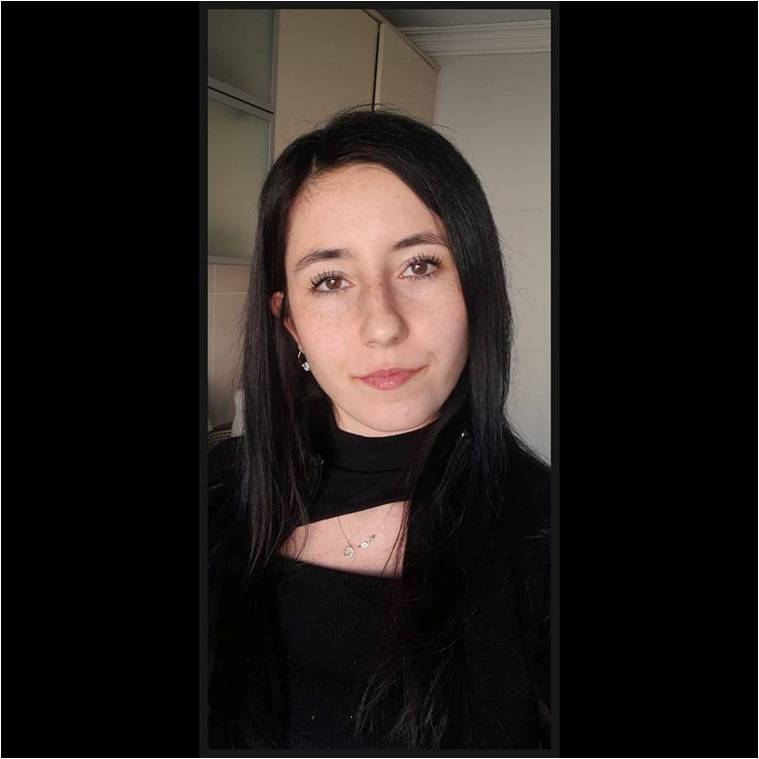 Ayşenur Vatansever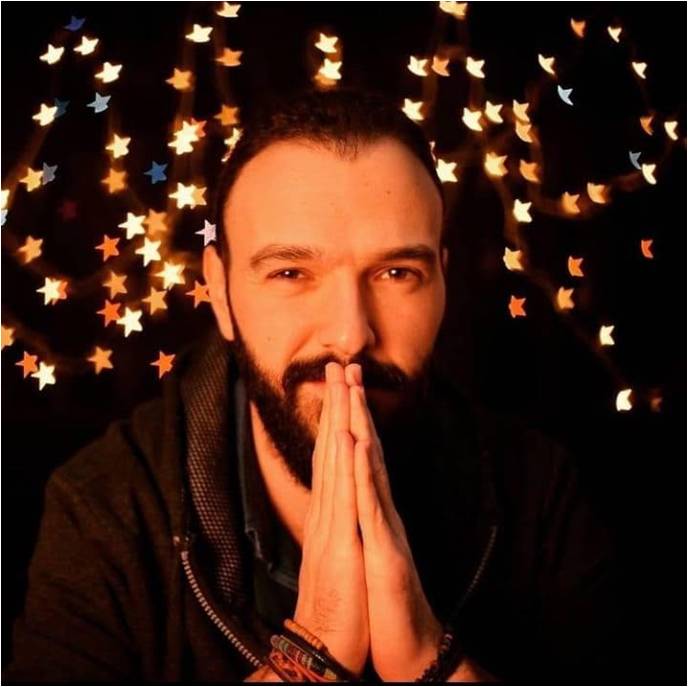 Fırat Güner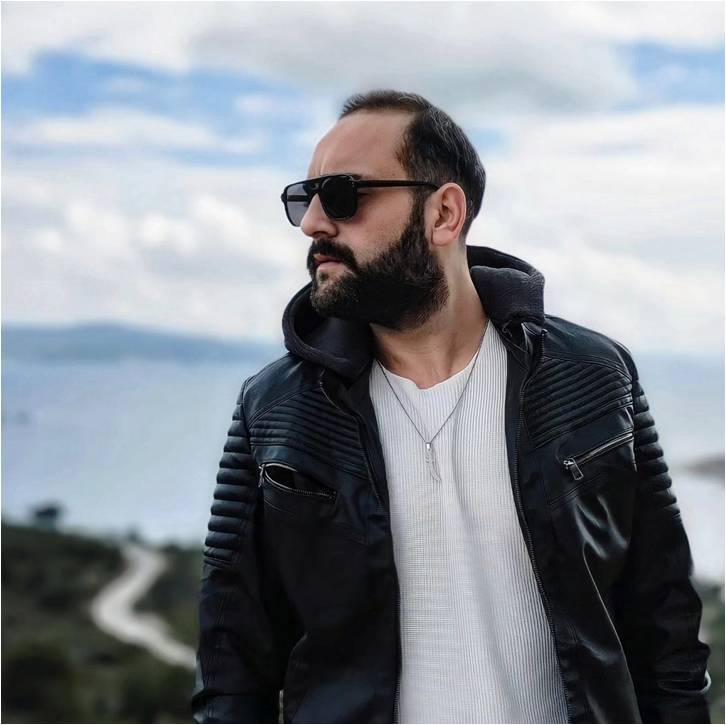 Doğuş Arslan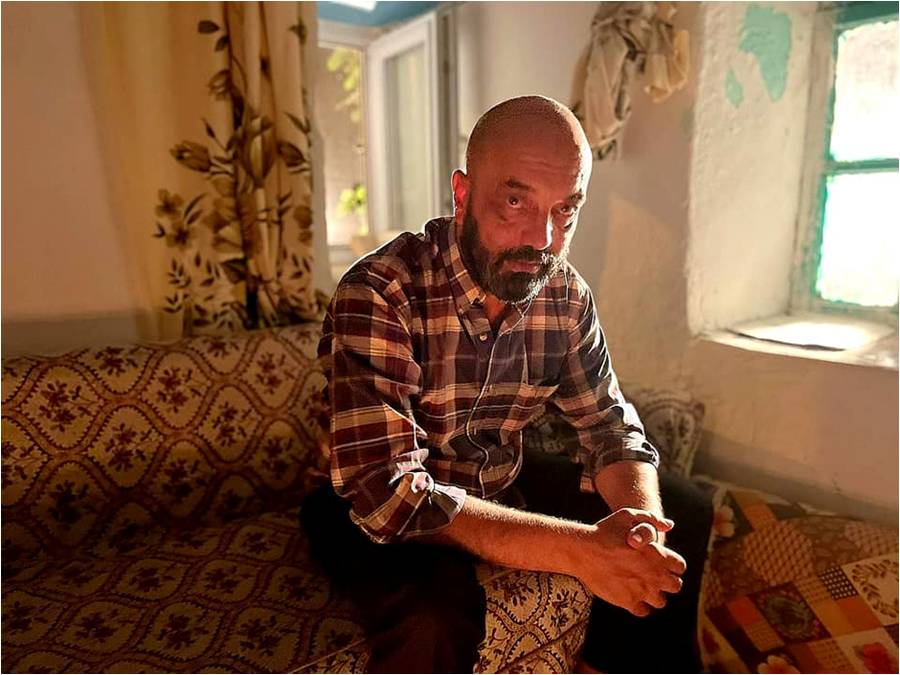 Cemal Aşkın Alpçetin